
THIS CONTAINER OR PACKAGE CONTAINS CRITICAL INFRASTRUCTURE SUPPLIES
<Place company logo, web site, phone number, e-mail address, and/or other information here><Company name>, a member of the Compressed Gas Association (CGA), has been identified as part of the national “Critical Infrastructure Sector” in accordance with guidance from the U.S. Department of Homeland Security’s Cybersecurity and Infrastructure Security Agency (CISA). The guidance document details are listed below:COVID-19 Response Memorandum on Critical Infrastructurewww.cisa.gov/sites/default/files/publications/CISA_Guidance_on_the_Essential_Critical_Infrastructure_Workforce_Version_2.0_Updated.pdfThe materials contained within this package, shipping container, vehicle, or other means of transportation are designated as critical supplies and fall into any of the following critical sector uses:Medical gases for customer useMedical equipment for customer useIndustrial gases for customer useParts for industrial and medical gas productionParts for industrial and medical gas supply systems and customer useFor further guidance on the U.S. Department of Homeland Security Cybersecurity and Infrastructure Security Agency (CISA), please go to www.CISA.gov/critical-infrastructure-sectors.
Please contact <Name>, <Title> at <Phone Number> should you have any questions regarding this letter.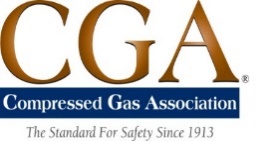 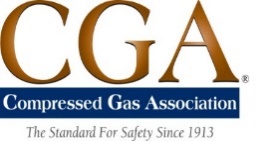 